Ситуационный план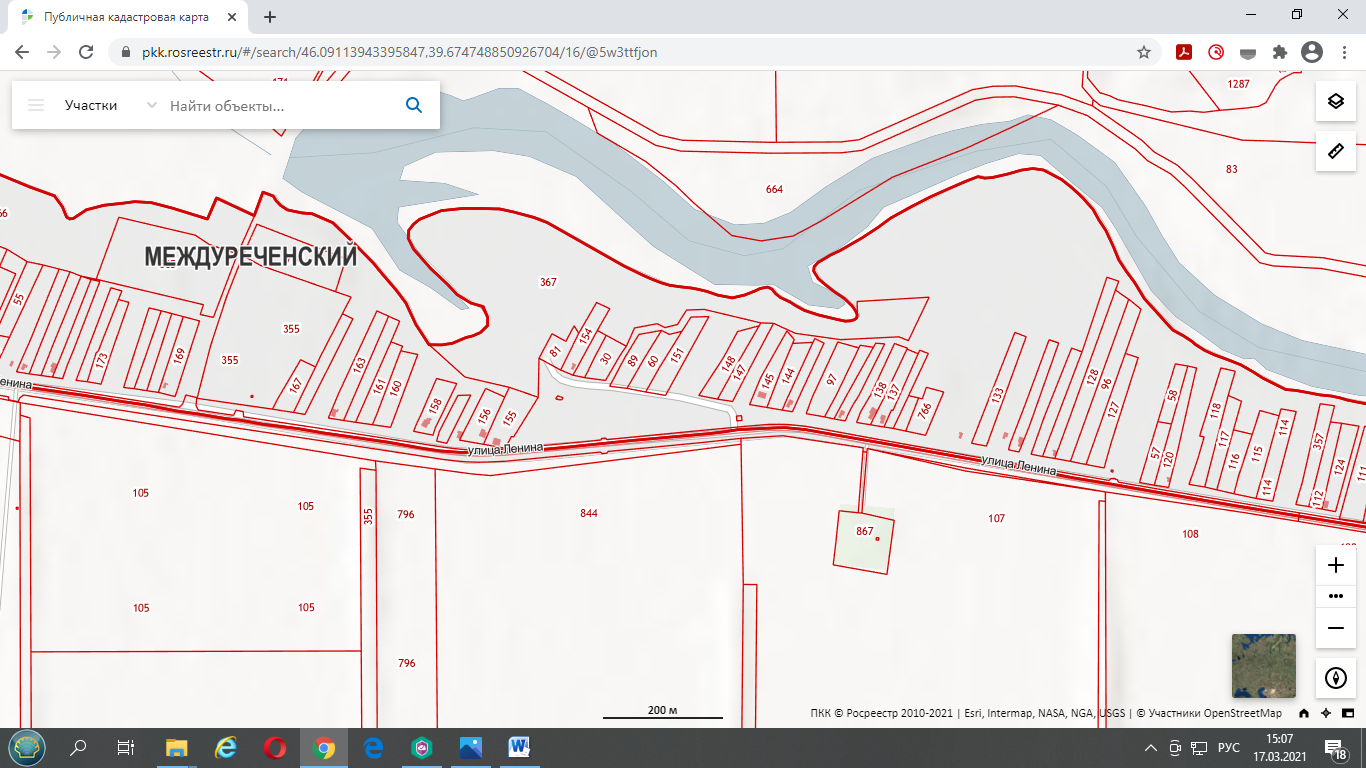 Элементы благоустройства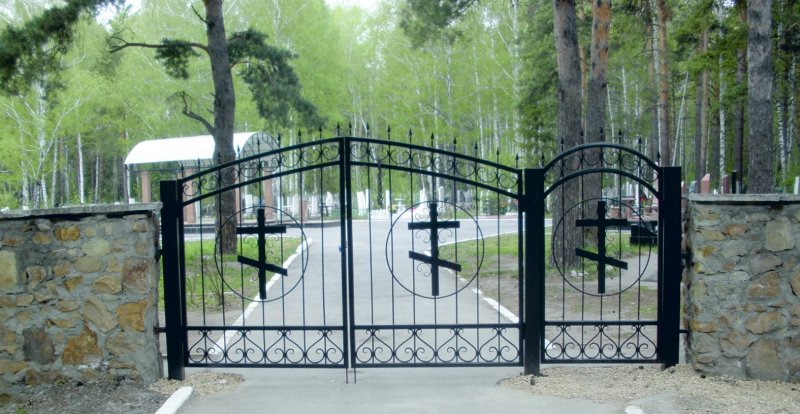 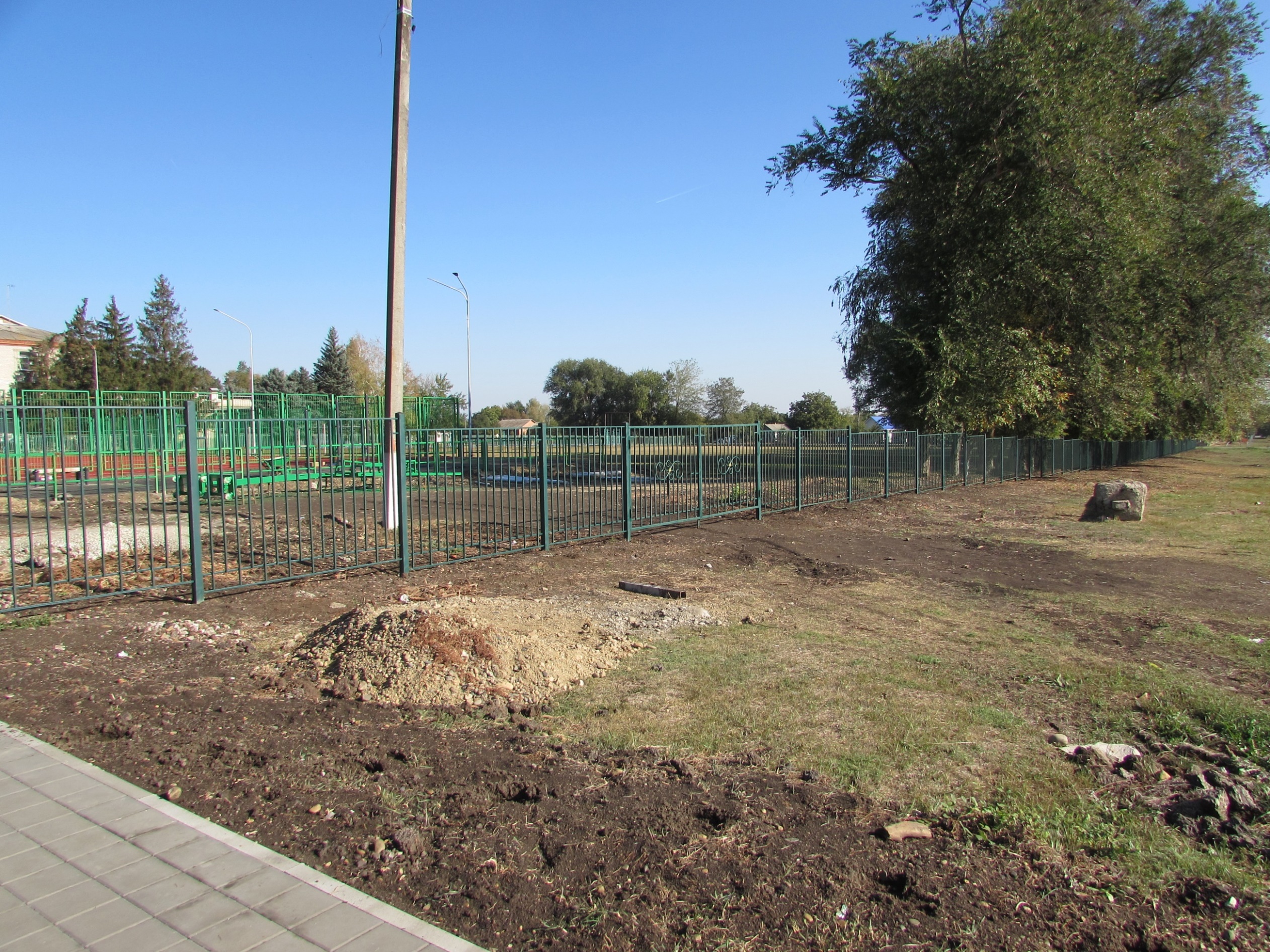 Благоустройство кладбища х. Междуреченский2021 годАдрес: Краснодарский край, Павловский район, х. Междуреченский, в 400 м южнее ул.ЛенинаАдрес: Краснодарский край, Павловский район, х. Междуреченский, в 400 м южнее ул.ЛенинаАдрес: Краснодарский край, Павловский район, х. Междуреченский, в 400 м южнее ул.ЛенинаАдрес: Краснодарский край, Павловский район, х. Междуреченский, в 400 м южнее ул.ЛенинаАдрес: Краснодарский край, Павловский район, х. Междуреченский, в 400 м южнее ул.ЛенинаАдрес: Краснодарский край, Павловский район, х. Междуреченский, в 400 м южнее ул.ЛенинаАдрес: Краснодарский край, Павловский район, х. Междуреченский, в 400 м южнее ул.ЛенинаАдрес: Краснодарский край, Павловский район, х. Междуреченский, в 400 м южнее ул.ЛенинаИзм.Кол.учЛист№докПодп.ДатаАдрес: Краснодарский край, Павловский район, х. Междуреченский, в 400 м южнее ул.ЛенинаАдрес: Краснодарский край, Павловский район, х. Междуреченский, в 400 м южнее ул.ЛенинаАдрес: Краснодарский край, Павловский район, х. Междуреченский, в 400 м южнее ул.ЛенинаАдрес: Краснодарский край, Павловский район, х. Междуреченский, в 400 м южнее ул.ЛенинаРазраб.ЗавгородняяЗавгородняя14.02.2021Благоустройство кладбища х. МеждуреченскийСтадияЛистЛистовБлагоустройство кладбища х. МеждуреченскийП12Благоустройство кладбища х. МеждуреченскийСитуационный планСитуационный планСитуационный планАдрес: Краснодарский край, Павловский район, х. Междуреченский, в 400 м южнее ул.ЛенинаАдрес: Краснодарский край, Павловский район, х. Междуреченский, в 400 м южнее ул.ЛенинаАдрес: Краснодарский край, Павловский район, х. Междуреченский, в 400 м южнее ул.ЛенинаАдрес: Краснодарский край, Павловский район, х. Междуреченский, в 400 м южнее ул.ЛенинаАдрес: Краснодарский край, Павловский район, х. Междуреченский, в 400 м южнее ул.ЛенинаАдрес: Краснодарский край, Павловский район, х. Междуреченский, в 400 м южнее ул.ЛенинаАдрес: Краснодарский край, Павловский район, х. Междуреченский, в 400 м южнее ул.ЛенинаАдрес: Краснодарский край, Павловский район, х. Междуреченский, в 400 м южнее ул.ЛенинаИзм.Кол.учЛист№докПодп.ДатаАдрес: Краснодарский край, Павловский район, х. Междуреченский, в 400 м южнее ул.ЛенинаАдрес: Краснодарский край, Павловский район, х. Междуреченский, в 400 м южнее ул.ЛенинаАдрес: Краснодарский край, Павловский район, х. Междуреченский, в 400 м южнее ул.ЛенинаАдрес: Краснодарский край, Павловский район, х. Междуреченский, в 400 м южнее ул.ЛенинаРазраб.ЗавгородняяЗавгородняя14.02.2021Благоустройство кладбища х. МеждуреченскийСтадияЛистЛистовБлагоустройство кладбища х. МеждуреченскийП22Благоустройство кладбища х. МеждуреченскийОграждениеОграждениеОграждение